中国科学院上海应用物理研究所熔盐机械工程技术部岗位招聘岗位职责及要求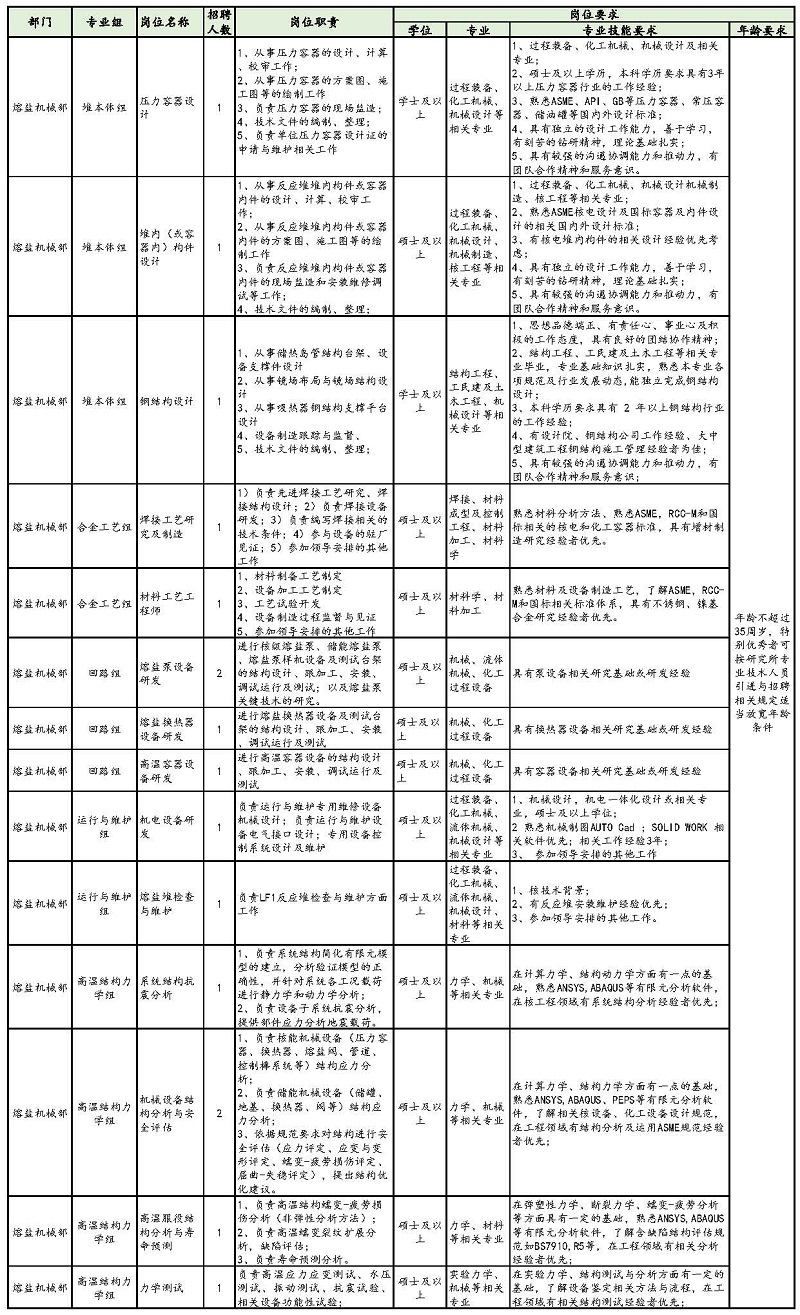 